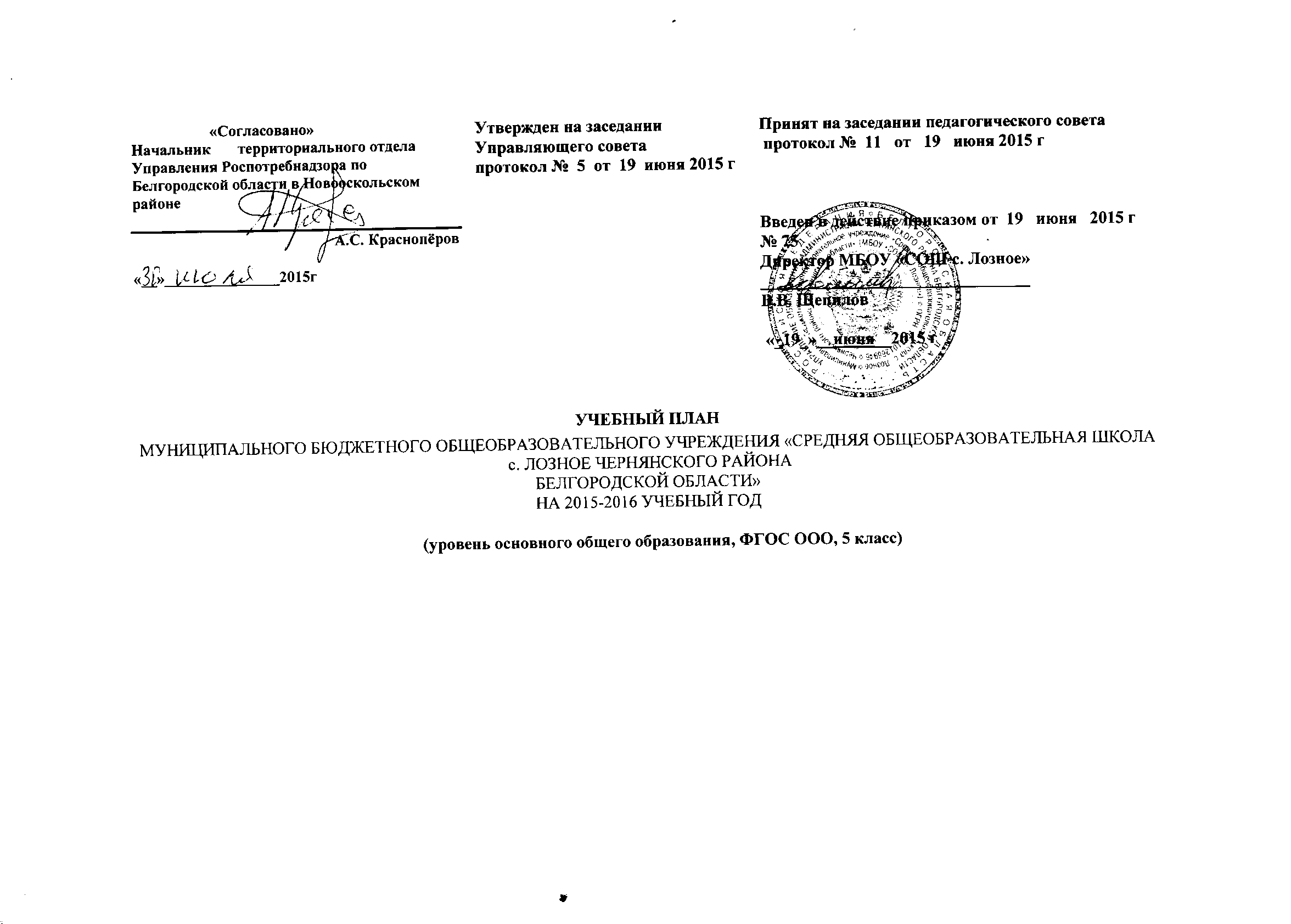 Пояснительная записка к учебному плану основного общего образования муниципального бюджетного общеобразовательногоучреждения «Средняя общеобразовательная школа с. Лозное Чернянского районаБелгородской области» на 2015-2016 учебный год (5 класс)Учебный план основного общего образования муниципального бюджетного общеобразовательного учреждения «Средняя общеобразовательная школа с. Лозное Чернянского района Белгородской области» разработан в соответствии со  следующими нормативными документамиФедеральный уровень: Конституция Российской Федерации.Федеральный закон  «Об образовании в Российской  Федерации» от 29 декабря  2012 года № 273-ФЗ;Санитарно-эпидемиологические правила и нормативы СанПиН      2.4.2.2821-10   «Санитарно-эпидемиологические требования к условиям и организации обучения в общеобразовательных учреждениях», зарегистрированные в Минюсте России 03 марта 2011 года, регистрационный номер 19993.Приказ Минобрнауки России от 17 декабря 2010 г. № 1897 «Об утверждении федерального государственного образовательного стандарта основного общего образования», зарегистрирован в Министерстве юстиции РФ 01 февраля 2011 года N 19644 «Об утверждении и введении в действие федерального государственного образовательного стандарта основного общего  образования». Приказ Министерства образования и науки РФ от 30 августа 2013 г №1015 «Об утверждении Порядка организации и осуществления образовательной деятельности по основным общеобразовательным программам – образовательным программам начального общего, основного общего и среднего общего образования»Приказ Министерства образования и науки РФ от 13 декабря 2013 г №1342  «О внесении изменений в Порядок организации и осуществления образовательной деятельности по основным общеобразовательным программам – образовательным программам начального общего, основного общего и среднего общего образования, утвержденный приказом Министерства образования и науки РФ от 30 августа 2013 г №1015»Приказ Министерства образования и науки Российской Федерации от 13 марта 2014 года № 253 "Об утверждении федерального перечня учебников, рекомендуемых к использованию при реализации имеющих государственную аккредитацию образовательных программ начального общего, основного общего, среднего общего образования".Приказ Минобрнауки России № 1644 от 29 декабря 2014 года «О внесении изменений в приказ Министерства образования и науки Российской Федерации от 17 декабря 2010 г. № 1897 «Об утверждении федерального государственного образовательного стандарта основного общего образования»»  (зарегистрировано в Минюсте РФ 6 февраля 2015 г. Регистрационный № 35915) Федеральные требования к образовательным учреждениям в части минимальной оснащенности учебного процесса и оборудования учебных помещений (утверждены приказом Минобрнауки России от 04 октября 2010 года № 986, зарегистрированы в Минюсте России 3 февраля 2011 года, регистрационный номер 19682).Письмо Минобрнауки РФ от 24.11.2011 № МД-1552/03"Об оснащении общеобразовательных учреждений учебным и учебно-лабораторным оборудованием"Письмо Министерства образования и науки РФ от 19 апреля 2011 года №03-255 «О введении ФГОС ООО»Письмо Минобрнауки РФ «Об использовании учебников с электронными приложениями» от 25 июня 2010 года № ИК-1090/03.Школьный уровень: Устав муниципального бюджетного общеобразовательного учреждения «Средняя общеобразовательная школа с. Лозное Чернянского района Белгородской области» (новая редакция), утвержденный Постановлением главы администрации Чернянского района №1071 от 08.12.2011 гОбразовательная программа муниципального бюджетного  общеобразовательного учреждения «Средняя общеобразовательная школа с. Лозное Чернянского района Белгородской области» (приказ № 70 от16.06.2015 г)Локальные акты учреждения: «Положение о порядке разработки и согласования учебного плана муниципального бюджетного  общеобразовательного учреждения «Средняя общеобразовательная школа  с. Лозное Чернянского района Белгородской области», «Положение о механизме распределения часов части учебного плана, формируемой участниками образовательного процесса, часов компонента образовательного учреждения муниципального бюджетного  общеобразовательного учреждения «Средняя общеобразовательная школа  с. Лозное Чернянского района Белгородской области», «Положение о формах, периодичности и порядке текущего контроля успеваемости и промежуточной аттестации учащихся муниципального бюджетного  общеобразовательного учреждения «Средняя общеобразовательная школа  с. Лозное Чернянского района Белгородской области».Приказ МБОУ «СОШ с. Лозное», от 3 апреля 2015 года №27 "Об утверждении  перечня учебников на 2015-2016 учебный год".В 5 классе все часы учебной нагрузки  и учебные предметы отражают требования основной образовательной программы, реализующей ФГОС ООО. Введена пятидневная рабочая неделя (протокол управляющего совета от 3.04.2015г  №  3). В соответствии с ФГОС ООО  в учебный план 5 класса входят следующие обязательные предметные области и учебные предметы:филология (русский язык, литература,  иностранный язык (английский) );общественно-научные предметы (история, обществознание, география);математика и информатика (математика);естественно-научные предметы (биология);основы духовно-нравственной культуры народов России;искусство (изобразительное искусство, музыка);технология (технология);физическая культура и основы безопасности жизнедеятельности (физическая культура).Определено следующее количество учебных часов на изучение учебных предметов на уровне основного общего образования в 5 классе:Учебный предмет «Русский язык» - 5 часов в неделю.Учебный предмет «Литература» - 3 часа в неделю.Учебный предмет «Английский язык» - 3 часа.  Данный объем учебного времени достаточен для освоения иностранного языка на базовом уровне.Учебный предмет «Математика»  - 5 часов в неделю.Учебный предмет «Технология» - 2 часа в неделю.На изучение учебного предмета «Музыка»  и  учебного предмета «Изобразительное искусство» отводится  по 1 часу в неделю.Учебный предмет «История» изучается в объеме 2 часов в неделю.С целью реализации программы учебного курса «Обществознанию» в полном объеме, в 5 классе вводится  учебный предмет «Обществознание» в объеме 1 час в неделю за счет часов части, формируемой участниками образовательных отношений. Учебный предмет «География»,  учебный предмет «Биология» изучаются в   объеме 1 часа в неделю.С целью реализации программы учебного курса «Физическая культура» в полном объеме, количество учебных часов на данный курс увеличено до 3-х часов в неделю за счет часов части, формируемой участниками образовательных отношений.В  5 классе вводится предметная область «Основы духовно-нравственной культуры народов России», представленная курсом «Основы духовно-нравственной культуры народов России» (1 час в неделю). Курс «Основы духовно-нравственной культуры народов России» для обучающихся  5 класса   представлен модулем «Основы светской этики» за счет часов части, формируемой участниками образовательных отношений.Учебный курс изучается с согласия обучающихся и  по выбору родителей (законных представителей)  на основании письменного заявления (протокол общешкольного родительского собрания от  1 апреля  2015 года № 5 . Использование часов учебного плана, формируемого участниками образовательных отношений.В распределении часов части учебного плана, формируемой участниками образовательных отношений, участвуют: обучающиеся,  педагогические работники, родители (законные представители) обучающихся. Права и обязанности участников образовательных отношений определяются законодательством Российской Федерации, Уставом муниципального бюджетного  общеобразовательного учреждения «Средняя общеобразовательная школа  с. Лозное Чернянского района Белгородской области». Механизм распределения часов части учебного плана, формируемой участниками образовательных отношений, является интегрирующим фактором эффективности условий реализации учебного плана и направлен на реализацию индивидуальных потребностей обучающихся школы путем предоставления выбора широкого спектра занятий, направленных на развитие детей.Распределение часов части учебного плана, формируемой участниками образовательных отношений, осуществляется в соответствии с  Положением о формировании части учебного плана, формируемой участниками образовательных отношений. Часть, формируемая участниками образовательных отношений, использована для увеличения часов  по предметам  обязательной части учебного плана:УЧЕБНЫЙ  ПЛАН (НЕДЕЛЬНЫЙ)   МБОУ «СОШ с. Лозное Чернянского района Белгородской области» уровень основного общего образования, ФГОС, 5 класс  на 2015-2016 учебный годПромежуточная аттестацияПредметы, формы проведения промежуточной годовой аттестацииПрограммно-методическое обеспечение учебного плана№ п/пНаименование мероприятий СрокипроведенияОтветственныйРассмотрение вопроса о разработке учебного плана: начального общего образования на педагогическом советеПротокол заседания педагогического совета №  5   от   06.01.2015ЗаместительдиректораИздание приказа «О формировании учебного плана МБОУ «СОШ с. Лозное Чернянского района Белгородской области» на 2015-2016 учебный год»Приказ от 06.01.2015 №4Директор школыЗаседание методического совета «О рассмотрении части учебного плана, формируемой участниками образовательных отношений »Протокол заседания методического совета № 2 от 24.03.2015Председатель методического советаАнкетирование родителей (законных представителей) с целью изучения образовательных потребностей обучающихся.30.03.2015 -31.03.2015КлассныеруководителиОбщешкольное собрание родителей (законных представителей) обучающихся с повесткой дня «Формирование части учебного плана, формируемой участниками образовательных отношений»  Протокол общешкольного родительского собрания от 03.04.2015 гКлассныеруководителиФормирование проекта учебного плана на будущий год Апрель-май-июньПриказ, от 3 апреля 2015 года №27 "Об утверждении  перечня учебников на 2015-2016 учебный год".ЗаместительдиректораРассмотрение вопроса на заседании педагогического и управляющегосоветов МБОУ «СОШ с. Лозное»Протокол заседания педагогического совета №  11   от   19   июня 2015 г, протокол заседания управляющего совета  №  4  от  19  июня 2015 гДиректор школыИздание приказа «Об утверждении учебного плана МБОУ «СОШ с. Лозное Чернянского района Белгородской области»  на 2015-2016 учебный год»Приказом от 19   июня   2015 г  № 70Директор школыПредметДобавлено часовОбоснованиеОбществознание1Для введения нового учебного курса с целью реализации программы предмета «Обществознанию» в полном объемеФизическая культура1Для увеличения количества часов обязательной части учебного плана«Основы духовно-нравственной культуры народов России»1Модуль «Основы светской этики» в рамках предметной области «Основы духовно-нравственной культуры народов России» предполагает изучение духовно-нравственной культуры и призван ознакомить учеников с основными нормами нравственности, дать первичные представления о морали. Поставлена задача нравственного развития школьников, воспитания культуры поведения с опорой на представления о положительных поступках людей. В процессе учебной деятельности предстоит дать детям новые нравственные ориентиры и упорядочить уже имеющиеся у них. Предметные областиПредметные областиУчебныепредметыКоличество часов в неделюОбязательная частьОбязательная частьОбязательная частьФилологияФилологияРусский язык5ФилологияФилологияЛитература3ФилологияФилологияИностранный язык (английский)3Математика и информатикаМатематика и информатикаМатематика5Общественно-научные предметыОбщественно-научные предметыИстория2Общественно-научные предметыОбщественно-научные предметыГеография1Естественнонаучные предметыЕстественнонаучные предметыБиология1ИскусствоИскусствоМузыка1ИскусствоИскусствоИзобразительное искусство1ТехнологияТехнологияТехнология2Физическая культура и Основы безопасности жизнедеятельностиФизическая культура и Основы безопасности жизнедеятельностиФизическая культура2ИтогоИтогоИтого26Часть, формируемая участниками образовательных отношенийЧасть, формируемая участниками образовательных отношенийЧасть, формируемая участниками образовательных отношенийОбщественно-научные предметыОбществознаниеОбществознание1Физическая культура и Основы безопасности жизнедеятельностиФизическая культураФизическая культура1Основы духовно-нравственной культуры народов РоссииОсновы духовно-нравственной культуры народов РоссииОсновы духовно-нравственной культуры народов России1ИтогоИтогоИтого3Максимально допустимая недельная нагрузка ( пятидневная рабочая неделя)Максимально допустимая недельная нагрузка ( пятидневная рабочая неделя)Максимально допустимая недельная нагрузка ( пятидневная рабочая неделя)29КлассыПредметФорма5Русский языкТестирование (письменно) 5МатематикаТестирование (письменно) Класс Название предметаПрограммаПрограммаПрограммаУчебникУчебникУчебникУчебникКласс Название предметаНазвание (вид)АвторГод изданияНазвание (вид)Автор Год изданияОбеспеченность, %5 кл Русский языкРусский язык (авторская)Баранов М.Т., Ладыженская Т.А., Шанский Н.М.,.2012Русский язык. 5класс (базовый уровень)Ладыженская Т.А., Баранов М.Т., Тростенцова Л.А. и др.  20151005 кл ЛитератураЛитература (авторская)Меркин Г.С.  2013Литература , 5 кл (базовый уровень)Меркин Г.С.20151005 клИностранный язык (английский)Английский язык 5-9 кл (авторская)Кузовлев В.П2011Английский язык. 5 кл(базовый уровень)Кузовлев В.П., Лапа Н.М., Перегудова Э.Ш. и др. 20151005 кл МатематикаМатематика 5-6 кл  (авторская)Виленкин Н.Я., Жохов В.И.2011Математика.     5 класс (базовый уровень)Виленкин Н.Я., Жохов В.И., Чесноков А.С., Шварбурд С.И. 20151005 клИсторияПрограмма по истории 5-9 кл (авторская)Вигасин А.А.2011Всеобщая история. История Древнего мира. 5 класс. (базовый уровень)Вигасин А.А., Годер Г.И.,Свеницкая И.С.20141005клОбществознаниеПрограмма по обществознанию 5-9 кл (авторская)Боголюбов Л.И.2011Обществознание5 кл(базовый уровень)Боголюбов Л.И. Виноградова Н.Ф., Городецкая Н.И.,  и др. / Под ред. Боголюбова Л.Н., Ивановой Л.Ф.20151005клГеографияПрограмма курса «География».5-9 классы (авторская)Домогацких Е.М.2015География. Введение в географию.5 кл(базовый уровень)Домогацких Е.М., Введенский Э.Л., Плешаков А.А.20151005 клБиологияПрограмма по биологии 5-9 кл (авторская)Пономарёва И.Н.2011Биология 5 кл(базовый уровень)Пономарёва И.Н., Николаев И.В., Корнилова О.А. 20151005 клМузыкаПрограмма по музыке 5-7 (авторская)Критцкая Е.Д.2011Музыка. 5 кл. (базовый уровень)Сергеева Г.П., Критцкая Е.Д. 20151005 клИзобразительное искусствоПрограмма по изобразительному искусству 5-7 кл (авторская)Неменский Б.М.2011Изобразительное искусство,5класс (базовый уровень)Горяева Н.А., Островская О.В. /Под ред. Неменского Б.М. 20151005 клФизическая культураКомплексная программа физического воспитания учащихся 1 - 11 классов (авторская)Лях В.И., Зданевич А.А.2011Физическая культура , 5-7 кл (базовый уровень)Виленский М.Я., Туревский И.М., Торочкова Т.Ю.20141005 клТехнологияПрограмма по технологии (авторская)П.С., Симоненко2011 Технология. (базовый уровень)Синица Н.В., Самородский П.С., Симоненко В.Д., Яковенко О.В. 20151005 клОсновы светской этикиОсновы светской этики (авторская)Студеникин М.Т.2011Основы светской этики, 5 класс (базовый уровень)Студеникин М.Т.2013